2020吉林省高校大学生机器人大赛王者归来（3VS3）线上比赛吉林省高校大学生机器人大赛王者归来（3VS3）线上比赛项目专家委员会2020年9月								目	录一、项目简介	2二、赛制	4三、比赛形式	5一、项目简介“王者归来”是一个团体对抗赛项目，采用 3 vs 3 实物小型足球机器人在 4m×6m（有效场地面积）的场地上进行机器人足球对抗比赛。参赛的每支队伍上场 3 台机器人，参赛机器人必须采用由比赛组委会指定的标准机器人，通过编写比赛策略和运动规划算法，两两对抗，以在规定时间内进球数计算胜负。赛制为：小组循环赛+淘汰赛。（1）项目起源及现状小型足球机器人竞赛项目，源于 Robocup（机器人世界杯）的小型组足球机器人赛，其赛制为两个队伍，配备相同数量的小型足球机器人，在制定场地上进行对抗，进球多的队伍获胜。竞赛中使用的小型足球机器人，要求为具有踢球能力的轮式机器人，其外形尺寸、视觉识别方式、运行速度限制均有一套成熟的标准。小型组的最大特点就是高动态性和高对抗性。自 2016 年起，Robocup China（机器人世界杯中国赛）设立并同步设立小型组项目。至2019 年，在Robocup China 中小型组的赛制为：4 VS 4 小型组机器人对抗赛，场地为4m×6m（有效场地面积）、绿色地毯铺设的全局视觉覆盖区域。参赛的每支队伍上场 4 台机器人，通过编写比赛策略和运动规划算法，两两对抗，以在规定时间内进球数计算胜负。该赛项涉及机器人路径规划、机器人运动策略、机器人协同控制、机器人通讯、运动控制等多项技术，考验参赛者的编程、机器人控制算法、运动策略设计、动手能力、团队合作等多个方面的能力。下图为比赛场地示意图：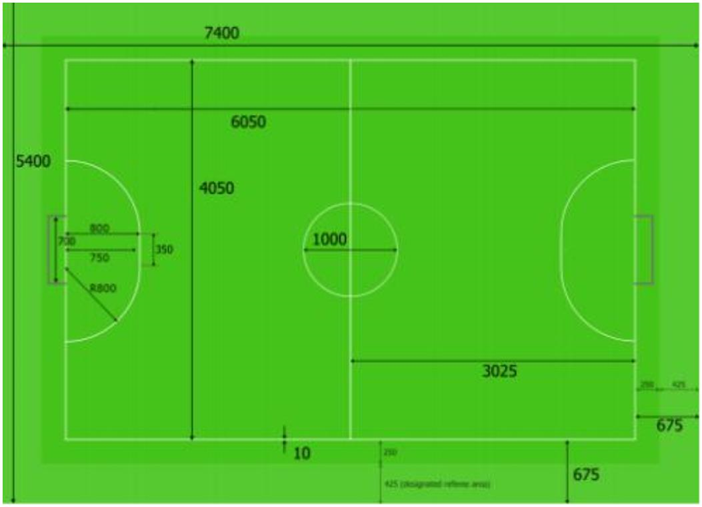 图1 2019年Robocup China SSL组别比赛场地尺寸示意图（2）线上小型足球机器人竞赛为了满足特殊时期机器人活动及技术交流的需要，特别根据线下赛制设计线上比赛项目。线上赛项目不涉及机器人实物及机器人运行场地环境，比赛使用的是模拟平台（软件），机器人通过决策代码在模拟平台上进行两两对抗，比赛采用3VS3的赛制，场地尺寸与图1一致（与线下赛一致）。为保证公平公正、信息透明，线上赛全程线上直播。竞赛的模拟平台：Rocos（需使用Ubuntu系统），对参赛者开源（不涉及费用），可通过Git下载使用。线上赛考验的是参赛者的编程、机器人控制算法、运动策略设计能力。二、赛制参赛队伍首先通过线上抽签（微信抽签小程序）的方式进行分组，根据分组情况进行比赛。比赛分为循环赛和淘汰赛，根据分组情况先进行循环赛，再进行淘汰赛。循环赛：通过抽签分组，组内队伍两两循环比赛。比赛时长 5 分钟（不分上下半场，没有暂停）。胜利得 3 分，平局得 1 分，失败得 0 分。循环赛结束后，组内按照积分排名，来决定进入淘汰赛的队伍（积分相同看净胜球） 淘汰赛：淘汰赛比赛时长 10 分钟（分上下半场，每个小队有两次暂停机会，每次90S），若出现平局，则进入加时赛，加时赛时长 3 分钟，若依旧平局，进入点球大战，直到分出胜负。三、比赛形式赛事组织方配备竞赛环境，包括2台策略机及1台裁判机、及其网络环境，其中策略机预装ubuntu系统、rocos平台环境。相关资料请加入QQ群：1129217298获取信息。策略机由参赛队远程操控：使用远程软件（Teamviewer），远程传输/控制组委会的策略机电脑，完成策略部署。裁判机由裁判（组委会工作人员）操作，在比赛开始后对模拟赛事进行裁判判决，给策略机发出裁判指令。比赛分为赛前准备、比赛、比赛结束三个阶段。赛前准备 15 分钟，由参赛队伍上传可执行文件并远程操控运行，准备工作完成后，参赛队伍发送 OK 信号，告知组委会完成赛前设置，可以进入比赛阶段。比赛过程中禁止参赛队伍操控策略机，由组委会裁判人员通过裁判机向两个队伍发送裁判指令，进行机器人自主决策的比赛。比赛结束后由参赛队伍远程删除己方队伍在策略机上的执行文件，恢复到最初设置，限时5分钟。